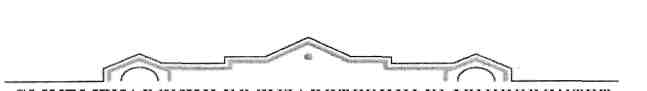 Сыктывкарский государственный университет имени Питирима СорокинаИнститут культуры и искусстваИнформационное письмо №1Уважаемые коллеги!Сыктывкарский государственный университет имени Питирима Сорокина приглашает вас принять участие в работе I Всероссийской научно-практической конференции студентов и аспирантов «Культура и искусство Севера: взгляд молодых». К участию приглашаются аспиранты, магистранты, студенты. Рабочий язык конференции – русский. Срок проведения конференции: 8-9 апреля 2022 годаМесто проведения: Институт культуры и искусства ФГБОУ ВО «СГУ им. Питирима Сорокина» (г. Сыктывкар, Октябрьский пр., 55а)Основные направления работы конференции:В рамках работы конференции планируется проведение пленарного и секционных заседаний, в том числе в очно-заочном формате (дистанционный формат), а также другие мероприятия (мастер-классы, дебаты и др.).Поступившие материалы будут сгруппированы по направлениям:Культура. Культурология (теория и история культуры, современная культура, культурное наследие, вопросы этнической культуры и др.)Искусство. Искусствоведение (теория и история искусства, современное и традиционное искусство, пространство городской среды и др.)Педагогика культуры (воспитание и образование средствами культуры в школе и вузе, формирование человека в культуре как глобальная образовательная цель, социокультурное пространство образовательного учреждения и др.).Социокультурное проектирование (молодёжные проекты, проекты в области СМИ, архитектуры и дизайна, культурного туризма и др.)Количество и названия секций могут корректироваться в зависимости от заявок участников конференции.Регламент выступлений на секционных заседаниях: 10 минут.Материалы участников конференции планируется опубликовать в электронном сборнике статей после проведения конференции. Публикация бесплатная. Основные контрольные сроки:Прием заявок: до 1 марта 2022 (заполняется электронная форма на сайте СГУ им. Питирима Сорокина, участники дают свое согласие на обработку персональных данных, формы согласия приложены к заявке). Прием материалов: до 1 апреля 2022 (статьи высылаются на адрес nordkomi11@syktsu.ru)Требования к оформлению материалов конференции (см. образец в Приложение 1):статьи принимаются в электронном варианте в формате MS Word (doc, docx), объём – от трех до пяти страниц;заголовок и текст оформляются шрифтом Times New Roman - кегль 12;по центру курсивом, полужирным шрифтом Times New Roman - кегль 12 - инициалы и фамилия автора тезисов, аббревиатура вуза, город; через одинарный интервал полужирным шрифтом Times New Roman - кегль 12 – Ф.И.О., ученая степень, ученое звание, должность научного руководителя; пробел; по центру полужирным шрифтом - название материалов прописными буквами без переносов (прописной шрифт устанавливается автоматически); текст материалов: все поля по 2 см; абзац - 1,25 см; без переносов. сноски в квадратных скобках - указывается номер в списке литературы, ставится запятая, страница/страницы (лист в случае архивных материалов), с которой взята информация. Пример оформления сносок: [7, с. 6]; [7, с. 6-8]; [7, л. 6];источники и литература (заголовок посередине полужирным шрифтом Times New Roman - кегль 12; список строго в алфавитном порядке, нумерация - Times New Roman - кегль 12; оформляется в соответствии с требованиями ГОСТ-2008 (см. образец в Приложение 1).К статье может прилагаться один рисунок, присланный отдельным файлом в формате .jpg. В отдельном файле в формате MS Word необходимо прислать подрисуночную подпись. В тексте должно быть указание на иллюстрацию в скобках, например, (см. рис.). Если рисунок не является авторским необходимо в подрисуночной подписи также указать источник происхождения рисунка.Все тексты, заявленные к публикации, проходят обязательное рецензирование. Редакционная коллегия сборника имеет право отклонить материалы: Превышающие установленный предел. Выходящие за рамки тематики конференции. С обилием синтаксических и орфографических ошибок. Оформленные без учета требований редколлегии. Реферативные сочинения, не имеющие научной значимости.Редколлегия имеет право отправлять материалы на доработку авторам. Статья должна быть вычитана и заверена научным руководителем. Автор и руководитель несут ответственность за оригинальность предлагаемых к публикации материалов. Научный руководитель может заверить подпись двумя способами:Подпись руководителя ставится в конце рукописи, после библиографического списка, в формате «Даю согласие на публикацию статьи ФИО студента «Название статьи» в сборнике студенческой конференции». Рукопись статьи с подписью научного руководителя сканируется в формат pdf.Текст студенческой рукописи может сопровождаться отдельным файлом с отзывом научного руководителя (2-3 абзаца текста, подтверждающие самостоятельность исследования студента, его актуальность), заверенного подписью руководителя. Отзыв сканируется в формате pdf или jpg.Все материалы необходимо присылать на адрес nordkomi11@syktsu.ruВторое информационное письмо с программой конференции участникам будет выслано после 15 марта на указанные в заявке электронные адреса. Оплата проезда, проживания, питания - за счет участников или командирующей организации.КОНТАКТНАЯ ИНФОРМАЦИЯ Контактные телефоны Оргкомитета:+79128693614 – Волокитина Надежда Александровна, доцент кафедры культурологии и педагогической антропологии ФГБОУ ВО «Сыктывкарский государственный университет им. Питирима Сорокина». Контактный e-mail: nordkomi11@syktsu.ruИнформационные письма, положение конференции, а также оперативные новости от организаторов можно найти в группе конференции в социальной сети «Вконтакте» https://vk.com/nordkomi11 Заявка на участие в конференции заполняется в электронной форме по адресу https://syktsu.ru/anketa/north_culture_2021/ Приложение 1Пример оформления тезисовА.А. Иванов, СГУ им. Питирима Сорокина, г. СыктывкарНаучный руководитель – А.А. Петров, д.и.н., профессорЧЕЛОВЕК В КУЛЬТУРЕ СЕВЕРАТекст Текст  Текст Текст  Текст Текст  Текст Текст  Текст Текст  Текст Текст  Текст Текст  Текст Текст  [7, с. 6]. Текст  Текст Текст  Текст (см. рис.) Текст Текст  Текст Текст  Текст Текст  Текст Текст  Текст Текст  Текст Текст  Текст Текст  Источники и литератураФедотова Л.Н. Анализ содержания - социологический метод изучения средств массовой коммуникации. – М: Научный мир, 2001. – 327 с.Бобылев Д. По вопросу о реконструкции промышленного хозяйства Приполярного Севера // Хозяйство Урала. – 1926. – № 12. – С. 78-83.ГАСО. Ф.Р-241. Оп.1. Д.2.Официальный сайт туристско-спортивного союза России [Электронный ресурс]. URL: http://www.tssr.ru/main/structura  (дата обращения 19.12.2017).Черкасова И.И. Маркетинг туристских услуг для сегмента vip-потребителей // Маркетинг. – 2006. – № 2. – С. 78-83 [Электронный ресурс]. URL: http://www.economix.com.ua/?page=marketing  (дата обращения 19.12.2021).